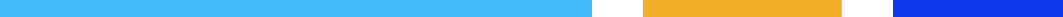 Organización comunal: Asociación de Desarrollo Integral de Ostional de San Juanillo de Santa Cruz.Código de registro: 306Actividad socioproductiva: Extracción y comercialización de Huevos de Tortuga Impactos en la comunidad: Los ingresos, producto de la comercialización de los huevos, son distribuidos entre todos los miembros de la comunidad (los nacidos en Ostional y que permanezcan viviendo en el lugar), además provee ayuda económica a estudiantes y adultos mayores en condiciones de vulnerabilidad muy calificadas.El proyecto constituye la principal fuente de ingresos para la mayoría de los habitantes de Ostional, por lo que en el proceso de extracción participa prácticamente toda la comunidad, incluyendo mujeres, niños y adultos mayores.El proyecto es único en su género, por el involucramiento que produce de toda la comunidad, además por el beneficio que representa para todos sus miembros.Año de inicio de la actividad productiva: 1986 Dirección: Chorotega, Guanacaste, Santa Cruz, Ostional de Cuajiniquil.   Persona de contacto: Magdalena Vega Figueroa, Presidenta de la Asociación de Desarrollo. Contacto: 8704-4902/ adiotor@gmail.comNivel de la actividad productiva, según clasificación de Dinadeco: Nivel 2 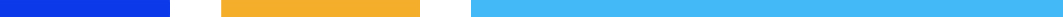 